お家の方へ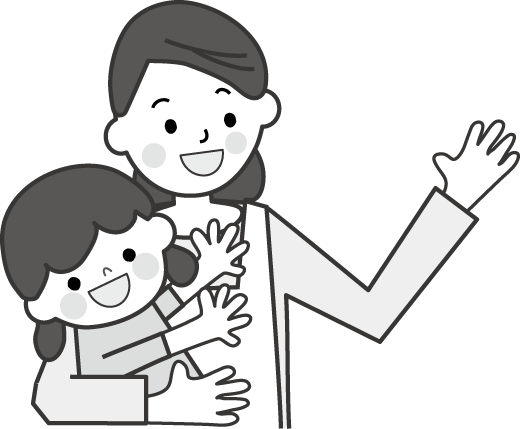 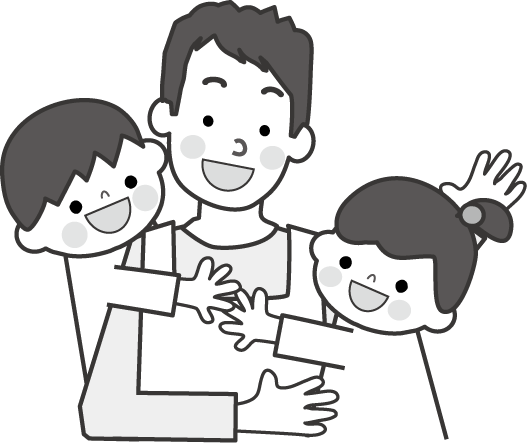 おしらせ２０１７年１０月27日スコーレ幼稚園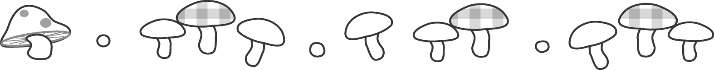 　先日お手紙でお知らせしましたように、平成３０年度から『プレスクール』（２歳児対象）を開設いたします。入会希望の方は下記の通りお申し込みください。対象児　　　 　　・・・　平成２７年４月２日生～平成２８年４月１日生のお子さん入会申込書配布　・・・　平成２９年10月30日（月）より　　　　　　　　　　　　スコーレ幼稚園事務室でお渡しします。　　　　　　　　　　　　※　ご兄弟が在園中の方はお申し出いただければお子さんにお持たせします。※　郵送をご希望の方は、幼稚園までご連絡ください。入園申込書受付　・・・　平成３０年１月２２日（月）AM　8：30　よりスコーレ幼稚園事務室で随時受け付けます。入会申込書と申込料1000円・入会料５０００円をお持ちください。（入会料の５０００円は、満３歳児として入園する際の入園料に充当させていただきます。）入会申込時に「面接」の日程をお知らせいたします。『プレスクール』について、質問等がございましたら幼稚園までお問い合わせください。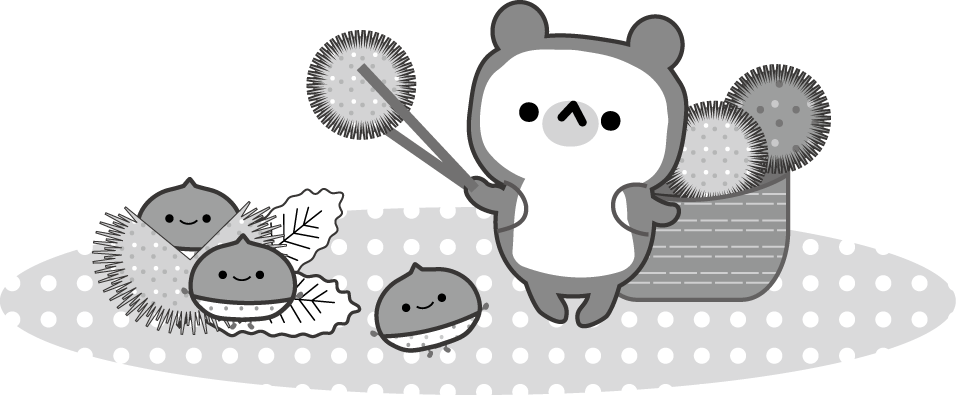 